Информация о детских общественных объединениях города Сургута на 1 сентября 2018 года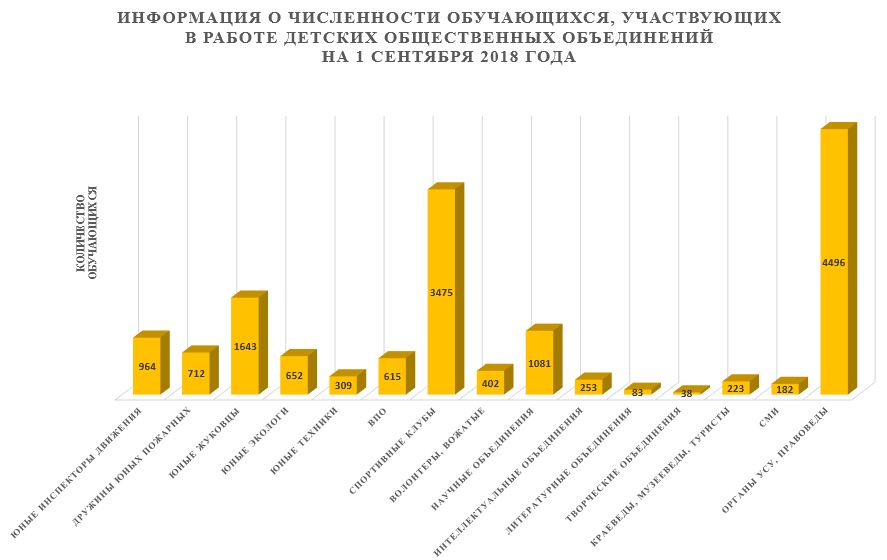 № п/пВиды организацийОсновные направления деятельностиВозрастная категория и количество членов организацийПроекты (мероприятия), реализуемые организациейДостижения, награды, гранты1Юные инспекторы движенияпредупреждение детского дорожно-транспортного травматизма; изучение Правил дорожного движения; участие в слетах отрядов юных инспекторов, конкурсах и соревнованиях агитбригад, в рейдах с инспекторами ГИБДД; пропаганда безопасного поведения детей на улицах и дорогах; овладение методами предупреждения дорожно-транспортного травматизма и навыками оказания первой доврачебной помощи пострадавшим38 объединений, 964 участника в возрасте от 7 до 17 летРеализации программы «Главная дорога», слет ГОДД «Юные инспекторы движения», городской арт-моб «Безопасное движение», олимпиада по правилам дорожного движения», «Круглый стол» с начальником ОГИБДД УМВД России в городе Сургуте, благотворительная Акция «Варежка от Деда Мороза», профилактическая акция «Фликер на контроль!», творческий конкурс по профилактике ДТП «Давай дружить дорога», муниципальный этап Всероссийского конкурса среди отрядов ГОДД ЮИД «Безопасное колесо», акция «Я – примерный пешеход!», «Я – примерный водитель!», фестиваль «Безопасное колесо» для лагерей с дневным пребыванием детей, проекты «Радиоточка. Говорит Юный инспектор Сургута», «Моя школа - мой город», «Юный инспектор движения – равнение на безопасность», «Родительский патруль»Призёры и победители городского слета ЮИД, игрового турнира по профилактике дорожно-транспортных происшествий «Безопасная дорога», проекта «Радиоточка: говорит Юный инспектор движения Сургута!»,муниципального этапа Всероссийского конкурса «Безопасное колесо»;городского конкурса арт-мобов «Безопасное движение», участники слета отрядов городского общественного движения «Юный инспектор движения», всех общегородских акций и мероприятий, участники олимпиады по ПДД2Дружины юных пожарныхобучение членов дружин основам пожарной профилактики, порядку действий при пожаре и использования первичных средств пожаротушения;приобщение детей к пропагандистской и агитационно-массовой работе (проведение конкурсов, олимпиад, викторин, кинолекториев, выставок детского творчества) противопожарной направленности; физическое развитие детей и привитие им психологической устойчивости к действиям в экстремальных условиях пожара34 объединения, 712 участников в возрасте от 8 до 18 летКонкурс «Неопалимая купина», слет отрядов городского общественного детского движения «Дружина юных пожарных», конкурс школьных агитбригад дружин юных пожарных, соревнования по пожарно-прикладному спорту, посвященные празднованию «Дня пожарной охраны», участие в неделе противопожарной безопасности, акции «Безопасный Новый год»Участники творческого конкурса по противопожарной безопасности, призеры и победители городского конкурса рисунков «Неопалимая купина»,участники городского слета дружин юных пожарных, соревнований по пожарно-прикладным видам спорта, победители творческого конкурса агитбригад3Юные жуковцывоспитание патриотизма, гражданственности, бережного отношения к традициям, культуре и истории своего народа, сохранение связи времен, преемственность поколений17 объединений, 1643 участника в возрасте от 8 до 17 летАкция «Как живешь, ветеран?», «Сладкое письмо солдату», декада жуковского движения, конкурс командиров отрядов «Юные жуковцы», всероссийская акция «День Героев Отечества», Слет городской Общественной детской организации«Юные жуковцы»Участие в городском Слете Юных жуковцев, призёры в конкурсе электронных карт «История в новом формате»4Юные экологиформирование систематических знаний в области экологии и достижение понимания учащимися необходимости применения безопасных для человека и окружающей среды ресурсосберегающих технологий;формирование мотивации рационализаторской деятельности в области поиска новых путей природопользования и экологически безопасной деятельности; привлечение учащихся к природоохранной и общественной деятельности22 объединения, 652 участника в возрасте от 7 до 18 летГородской конкурс на лучшее оформление территории в рамках реализации экологического проекта «Зеленый город», акция «Зимняя кладовая 2017», проект «Экологический десант», «Школьный сад – связь поколений» (уход и присмотр за посадками школьного двора)Победители и призёры городского конкурса «Марш юных экологов» в рамках Международной акции «Спасти и сохранить», городского экологического слета школьников «Эколог и Я», благодарность за участие в акции «Спаси дерево», реализация проекта «Батарейка»5Юные техникиформирование знаний в области робототехники и технического моделирования и достижение понимания учащимися необходимости практического применения полученных знаний6 объединений, 309 участников в возрасте от 7 до 18 летЭкологическая Акция «Ёлочка», городские соревнования по робототехнике в категории FIRST Junior FLL, II межшкольная нучно-практическая конференция для детей младшего школьного возраста «Я – исследователь», участие в X Всероссийский робототехнический фестиваль «РобоФест – 2018» в робототехнических соревнованиях VEX Robotics Competition,участие в X Всероссийский робототехнический фестиваль «РобоФест - 2018»Сертификаты участников, дипломы призёров и победителей в X Всероссийский робототехнический фестиваль «РобоФест – 2018»6Военно-патриотичес-кие объединенияподготовка учащихся к военной службе; воспитание гражданственности, патриотизма и любви к Родине; формирование профессионально значимых качеств и умений, верности конституционному и воинскому долгу; воспитание бережного отношения к героическому прошлому нашего народа; физическое и духовно-нравственное развитие детей и подростков; совершенствование ценностно-ориентированных качеств личности, обеспечение условий для самовыражения учащихся, их творческой активности21 объединение, 615 участников в возрасте от 7 до 18 лет«Межшкольная военизированная эстафета на Кубок им. Ю. Солдатова», городская спартакиада по военно-прикладным видам состязаний «Резерв», «Марафон безопасности», военизированная эстафета «А, ну-ка, парни!», «А, ну-ка, девочки!»Победители и призёры в «Межшкольной военизированной эстафете в рамках работы на кубок Ю.Солдатова, посвященной Дню Защитника Отечества»; участие в городской спартакиаде допризывной молодежи «РЕЗЕРВ» (проект «Патриот Сургута»), участие в игре «Полигон»; соревнованиях по пулевой стрельбе, посвященные 73-й годовщине Победы в ВОВ, участие; в стрельбах, приуроченные дню вывода войск из республики Афганистан, участники, победители международного слета юных патриотов «Равнение на Победу!», победители и призёры Всероссийской военно-спортивной игры «Кадеты Отечества», победители Сбора воспитанников кадетских корпусов и школ из регионов РФ, победители и призёры окружной военно-спортивной игра «Зарница», победители городской военно-спортивной игра «Зарница», победители и призеры городских спартакиад и соревнований по военно-прикладным видам спорта, призер по итогам 2017 -2018 учебного года в комплексной спартакиаде7Спортивные клубыразвитие и популяризация физической культуры и спорта среди обучающихся;создание условий обучающимся для занятий физической культурой и спортом в свободное от учебы время30 объединений, 3475 участников в возрасте от 7 до 18 летКросс «Золотая осень», соревнования по плаванию, волейболу, футболу, легкой атлетики, мероприятие «Мама, папа, я –спортивная семья, городские:«Веселые старты», слет спортивных школьных клубов, «Президентские Спортивные Игры», «Кросс Нации-2018», открытое первенство по прикладному плаванию, зимний фестиваль ВФСК «ГТО»Призеры и победители президентских игр и соревнований, обладатели значков по ГТО, сертификатов участника и победителей смотра строя и песни среди учащихся 8-10 классов, городского смотр строя и песни среди учащихся 4х классов, сертификатов участника VI слета школьных спортивных клубовПризеры окружных соревнований среди обучающихся образовательных организаций в ХМАО-Югре «Школа безопасности», победители муниципального этапа соревнований «Школа безопасности»;призеры городского слета школьных спортивных клубов8Волонтеры, вожатыепропаганда здорового образа жизни; профилактика безнадзорности и правонарушений среди несовершеннолетних;формирование культуры безопасности жизнедеятельности у детей и подростков;поддержка различных социальных категорий населения;участие в акциях и конкурсах;формирование представлений о вожатых;способствование привлечению детей к активной помощи в организации и проведении мероприятий различного уровня13 объединений, 402 участника в возрасте от 9 до 17 летОрганизатор проведения благотворительной ярмарки «Спешите делать добро», акции «Дай лапу», «Праздник каждому сердцу» (в ЦСП «На Калинке»), городской конкурс театрализованных миниатюр «Здоровым жить здорово!», благотворительная акция «Белая ромашка», «10000 добрых дел», участие в «Слете добровольческих объединений», проекте «Среду обитания превратим в оазис», в акциях «Варежка добра», «Дай лапу», «Сладкое письмо солдату», просвещение учеников младших классов относительно зубной гигиеныБлагодарственное письмо департамента образования г. Сургута за участие в Акции «Сладкое письмо солдату» Дипломы за участие в муниципальном конкурсе волонтерских программ, проектов, мультимедийных материалов, в номинации «Профилактическая программа»,победители в общешкольной конференции молодых исследований «Новое поколение-новому веку»9Научные объединениявыявление и поддержка одаренных детей, склонных к научной деятельности; формирование у учащихся устойчивого интереса к определенной области знаний, обучение методам научных исследований, разработка и реализация исследовательских проектов;создание условий для расширения среды общения педагогов и учащихся, развитие их интеллектуальных, творческих и коммуникативных способностей; привлечение большего числа учащихся к научно-исследовательской деятельности; подготовка исследовательских работ школьников к участию в конкурсах и конференциях разных направлений и разных уровней12 объединение, 1081 участник в возрасте от 8 до 18 летНаучно-практическая конференция «Юные дарования», «Шаг в будущее»Дипломы призёров и победителей XIX и XX городской научной конференции молодых исследований «Шаг в будущее», дипломы и сертификаты XXII окружной научной конференции молодых исследований «Шаг в будущее», «Ученик года», Гран-При Всероссийского молодежного образовательного форума «Молодые интеллектуалы России», призёры Всероссийского форума «Шаг в будущее», победители и призёры Всероссийского конкурса юношеских исследовательских работ имени В.И.Вернадского, победители и призёры Всероссийской конференции «Россия и мир: история и современность», призёры Всероссийского соревнования «Шаг в будущее. Юниор», победители и призёры окружной научной конференции «Новое поколение и общество знаний, победители и призёры окружной и городской научной конференции молодых исследователей «Шаг в будущее», победители и призёры городского соревнования юных исследователей «Шаг в будущее. Юниор», участники, призёры и победители городских предметных олимпиад10Интеллекту-альные объединенияподготовка и организация интеллектуальных игр;создание команд на городские выступления;дискуссии, дебаты, обсуждения общественно-значимых тем.11 объединений, 253 участника в возрасте от 8 до 18 летВ мире интересного «Семь чудес света», игра-викторина «Знатоки истории», «Праздники России», «День народного единства», интеллектуальные игры «Что? Где? Когда?», подготовка к конкурсу «Ученик года», Поле чудес «Колесо истории», Школьная научно-практическая конференция «Новое поколение-новому веку»Участники 9 сезона интеллектуальных игр "Что? Где? Когда?" среди обучающихся муниципальных бюджетных образовательных учреждений, подведомственных департаменту образования Администрации города, в 2017/2018 учебном году11Литератур-ные объединенияформирование знаний в области литературы;способствование развитию читательских компетенций;способствование развитию коллектива в группе, созданию обстановки доброжелательности, психологического комфорта, удовлетворению потребности детей в общении;развитие инициативы и индивидуальных способностей учащихся2 объединения,
83 участника в возрасте от 10 до 17 летГородская социально-образовательная инициатива «Сказочный символ города Сургут»Участники и победители конкурса «Сказочный символ города Сургут»12Творческие объединенияпривлечение обучающихся к творческой деятельности;раскрытие талантов и формирование новых навыков в художественно-эстетических направлениях;способствование развитию коллектива в группе, созданию обстановки доброжелательности, психологического комфорта, удовлетворению потребности детей в общении;развитие инициативы и индивидуальных способностей учащихся2 объединения,
38 участников в возрасте от 7 до 17 летЛитературные гостиные по различным направлениям, конкурсы чтецов, приуроченные к предметным декадам, «Говорю и читаю по-русски»Призёры и победители конкурса «Говорю и читаю по-русски»13Краеведы, музееведы, туристыформирование знания, умений и навыков по основам туристско-краеведческой деятельности (навыки подбора личного и группового снаряжения, организация привалов и ночлегов, укладки рюкзака, техники преодоления естественных препятствий, ориентирование на местности и т.п.);формирование представления о правилах поведения на природе, во время походов, прогулок, экскурсий;привитие интереса к занятиям туризмом и краеведением как активной, познавательной, оздоровительной и досуговой деятельности9 объединений, 223 участника в возрасте от 8 до 17 летОформление постоянной экспозиции, предоставление информации для окружного каталога музеевБлагодарственные письма за активное использование выставок музеев в проекте «Три ратных поля России в Сургуте»14Средства массовой информацииОвладение приемами видеосъемки, освещение школьной жизни, съемка школьных и городских мероприятий, монтирование видеороликов, написание сценария, формирование навыков режиссуры, постановки, съемки и последующей обработки фильма9 объединений, 182 участника в возрасте от 7 до 18 летВыпуск газетыУчастники, призёры и победители проекта «Школа начинающего юнкора»15Органы ученического самоуправле-ния, правоведысоздание условий для развития индивидуальных лидерских качеств, необходимых для улучшения адаптации учащихся в обществе, их социализации и личностного развития; обеспечение педагогической поддержки лидерам в детском коллективе; формирование знаний и умений основ организаторской деятельности; формирование культуры деловых. отношений.29 объединений, 4496 участников в возрасте от 6 до 18 летВыборы делегатов в органы ученического самоуправления, День самоуправления, День Матери, День Защитника Отечества, День матери, Новый год, 8 марта, Последний звонок, творческий конкурс «Талантливый лицей», выставка работ к «8 марта»праздник «1 сентября», акции «100 вопросов к взрослому», конкурсы «Брейн – ринг», флешмобы, спектакли и постановкиПризеры регионального этапа всероссийской программы «Ученическое самоуправление» в ХМАО-Югре, участники и победители конкурса «Лидер XXI века», всероссийского фестиваля науки и творчества «Ковчег», городского конкурса социальных проектов в рамках акции «Я – гражданин России», городского конкурса «экоблогер», «Весення премьера»